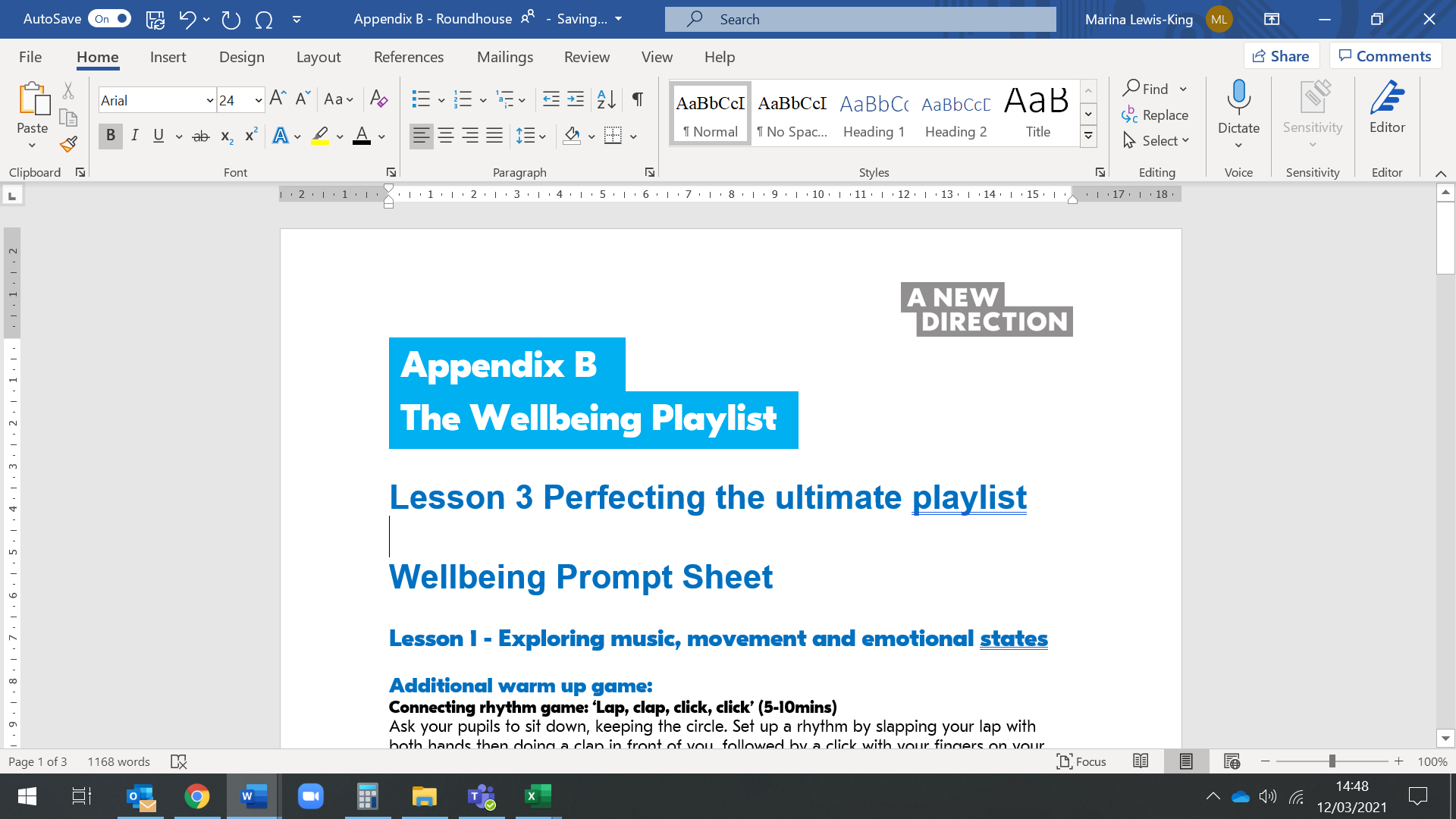 Lesson 3 Perfecting the ultimate playlist Wellbeing Prompt SheetSometimes I feel:For instance when:This makes me feel like: But I know this won’t be useful so instead I take a deep breath and do this instead: I might play this song:because it makes me feel: 